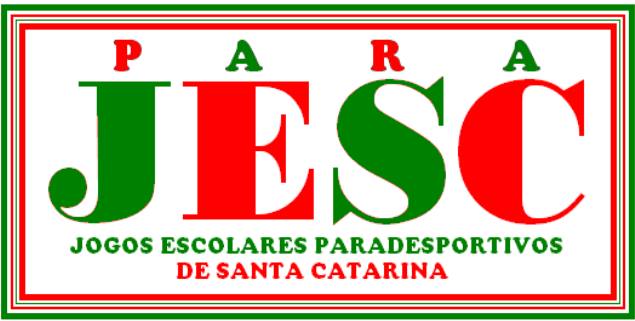 ESTADUALSÃO MIGUEL DO OESTE29 DE JUNHO A 03 JULHO DE 2016BLUMENAU7 DE JULHO DE 2016SÃO JOSÉ8 E 9 DE JULHOBOLETIM 04- BOCHA PARALÍMPICA E NATAÇÃO -Prezado Professor, É obrigatório a inserção do CPF no cadastro de todos. Sem o número do CPF não será possível efetuar a inscrição. Destacamos que o CPF pode ser feito a partir de qualquer idade, nas agências do Banco do Brasil, Caixa Econômica Federal ou dos Correios. Menores de idade não podem fazer o CPF via internet.Os documentos necessários para emissão do CPF são: Certidão de nascimento do MENOR e documento com foto do pai ou da mãe (quem for providenciar o CPF do MENOR). Com a apresentação desses documentos num dos locais indicados (Banco do Brasil, Caixa Econômica Federal ou Correios) o número do CPF do MENOR é gerado na hora. Com esse número, é possível acessar o site da Receita Federal e imprimir o cartão do CPF (que não é mais enviado para casa).Ata do congresso técnico – Bocha Paralímpica - PARAJESC 2016Aos oito dias do mês de julho nas dependências da Fundação Catarinense de Educação Especial (FCEE), foi realizado as 20 horas o congresso técnico da modalidade de bocha dos PARAJESC de 2016. Para inicio de congresso, João Cascaes deu as boas vindas aos técnicos e seus respectivos municípios já realizando a confirmação dos mesmos. Estavam presentes o professor Edson Slonsk e Gilberto de Moraes representando o município de Porto União, a professora Fayola Bueno, representando Balneário Camboriú, a professora Kátia Silva, o professor Rodrigo Phillip, professora Karla e a professora Karla Schubert de Blumenau, a professora Francielli Resende do município de Joinville, a professora Fabíola Spader de Florianópolis, o professor Édio Scneider de Rio do Sul e a professora Ilsani Baptista de Pomerode, além da classificadora do evento, a professora Karla Costa de Liz, bem como a delegada técnica, a professora Elizabeth Albano e a chefe de arbitragem, a professora Marilia Pinto. Inicialmente João explicou como procederá a competição, bem como deixou claro que os critérios para classificação dos atletas e técnicos para a fase nacional seriam decididos pelos técnicos ali presentes, já que são 03 atletas da categoria “A” e 03 atletas da categoria “B”, sendo que será apenas selecionado 02 técnicos. Após a explanação sobre a classificatória para as paralimpíadas escolares, e as demandas necessárias, João citou os procedimentos realizados na classificação funcional e alimentação. João encerrou sua fala desejando bons jogos a todos e passou a fala para continuação do congresso para a professora Elizabeth Albano. A delegada técnica da competição deu boas vindas a todos e confirmou os atletas presentes e os respectivos municípios, sendo eles: 05 atletas da categoria A, 01 atleta BC1 de Pomerode, 01 atleta BC2 de Florianópolis, 02 atletas BC3 de Porto União e 01 atleta BC4 de Florianópolis. Já na categoria B foram confirmados 05 atletas BC2, 02 de Balneário Camboriú, 02 atletas de Blumenau e 01 atleta de Rio do Sul e 03 atletas BC3, 01 atleta de Florianópolis, 01 atleta de Joinville e 01 atleta de Blumenau, totalizando 13 atletas para ambas categorias. Para critério de jogos, na categoria A, será realizado 03 jogos na classe BC3 onde quem vencer 02 jogos será o primeiro colocado, seguido do outro e nas categorias onde não há disputa, optou-se por fazer uma classe mista, onde jogam todos contra todos, num total de 03 jogos para quesito de participação e estimulação para a prática da modalidade. Por sua vez, na categoria B, na classe BC2, será chave única com 05 atletas jogando todos contra todos e na classe BC3, composta por 03 atletas e chave única, jogarão todos contra todos. Ficou estabelecido que a primeira rodada dar-se-á as 09:30, sendo seguidas por mais 02 rodadas no período matutino e então será realizada uma pausa para o almoço e retorno as 13:30 para a última rodada para as 16:30, sendo desta forma, 19 jogos divididos em 07 rodadas. Para critério de classificação na etapa nacional, a professora Karla Costa de Liz, representante de 02 atletas do município de Florianópolis da categoria A, abriu mão da seletiva, visto que os atletas estão participando do PARAJESC afim de conhecer a modalidade, não revelando o caráter competitivo para a disputa nacional. Desta forma, entendeu-se que os 03 atletas, denominados, Daniela Zinke, BC1 de Pomerode, Bruno Rafael da Cruz e Lucas Felipe da Cruz, ambos BC3 e de Porto União, já estão classificados na categoria A para a etapa nacional. Para a categoria B, julgou-se os critérios de qualidade técnica e experiência e então, ficou definido pelos técnicos em votação unânime que 01 vaga será para o vencedor da classe BC2 e 02 vagas para o primeiro e segundo lugar da classe BC3, assim classificando os 03 representantes da categoria B. A seleção dos técnicos que representarão o estado de Santa Catarina nas paralimpíadas escolares, dar-se-á por aqueles cujos seus atletas forem o primeiro lugar da classe BC2 e BC3 da categoria B, salvo se o município de Blumenau vencer em ambas classes, e então Blumenau cede a vaga para o técnico do segundo lugar da classe BC2. Assim, sem mais para o momento deu-se por encerrado o congresso técnico da modalidade de bocha paralímpica dos PARAJESC 2016.Cientes,São José, 8 de julho de 2016.INFORMATIVO DO COB PARA UNIDADES ESCOLARES CLASSIFICADASLOCAIS DE COMPETIÇÃONATAÇÃODATA: 07 JULHOCIDADE: BLUMENAULOCAL: SESIBOCHA PARALÍMPICADATA: 08 e 09 DE JULHOCIDADE: SÃO JOSÉLOCAL: FUNDAÇÃO CATARINENSE DE EDUCAÇÃO ESPECIALCRONOGRAMA PARAJESC 2016MODALIDADECLASSIFICAÇÃOCONGRESSO TÉCNICOCOMPETIÇÃOLOCALNATAÇÃO07.07 – 08hs30mSESI BLUMENAU 07.0710hs - AQUEC.10hs30m – COMP.SESI BlumenauBOCHA08.07 – MATUTINOFCEE – São José08.07 – 19hs30mFCEE – São José09.07 – 9hsFCEE – São JoséNATAÇÃOLocal: COMPLEXO ESPORTIVO DO SESIBlumenau – SCPROGRAMAÇÃO NATAÇÃO1º PROVA50M LIVRE FEMININO – 10hs30minutos50M LIVRE FEMININO – 10hs30minutos50M LIVRE FEMININO – 10hs30minutos50M LIVRE FEMININO – 10hs30minutos50M LIVRE FEMININO – 10hs30minutos50M LIVRE FEMININO – 10hs30minutos50M LIVRE FEMININO – 10hs30minutosBALIZAMATLETAESCOLACIDADEDEFCLASSECATPROVA2Isabelle Garcia VelasquezColégio VisãoBlumenauDFS9A50lf3Tamiris HintzEEB Dr. Paulo MedeirosJoinvilleDFS10B50lf4Thaiane de Oliveira da SilvaEBM Max Tavares do AmaralBlumenauDFS7A50lf5Jenifer da RochaColégio Adventista de JoinvilleJoinvilleDFS7B50lf2Adrieli Maria TrucolloCharlotte Assoc. de Ativ. PsicofisicasBrusqueDIS14B50lf3Mayara do Amaral PetzoldEM Dep. Lauro Carneiro de LoyolaJoinvilleDFS6A50lf4Mariana GusellaEEB Profº Germano TimmJoinvilleDIS14B50lf2º PROVA50M LIVRE MASCULINO50M LIVRE MASCULINO50M LIVRE MASCULINO50M LIVRE MASCULINO50M LIVRE MASCULINO50M LIVRE MASCULINO50M LIVRE MASCULINOATLETAESCOLACIDADEDEFCLASSECATPROVA1Luiz Carlos de Paula JúniorCEM Antonio Francisco MachadoSão JoséDFS6/SB6B50lm2Maicon Antonio CunicoColégio Sagrada FamiliaBlumenauDFS10A50lm3Lucas Augusto Brandes LuisEEB Luis Del FinoBlumenauDFS8A50lm4Alysson Roberto de SouzaEEB Profº Rodolfo MeyerJoinvilleDFS8/SB8B50lm5Arthur Francisco Melo de OliveiraEM Valentim João da RosaJoinvilleDFS9A50lm1Eduardo Lopes HammesEBM Adelaide StarkBlumenauDIS14A50lm2Carlos Eduardo Rodrigues NunesSESI EscolaBrusqueDIS14A50lm3Cristian Carlos InhofEEB Francisco de Araujo BrusqueBrusqueDIS14B50lm4Kauan Miguel Viertel LealEEF Angelo DogniniBrusqueDIS14B50lm5Luis Fernando Bruch JuniorEEB Dr. Jorge LacerdaJoinvilleDIS14B50lm6Filipe Casas KrugerEEB Profº João Martins VerasJoinvilleDIS14B50lmNATAÇÃOLocal: COMPLEXO ESPORTIVO DO SESIBlumenau – SCPROGRAMAÇÃO NATAÇÃO3º PROVA100M COSTAS FEMININO100M COSTAS FEMININO100M COSTAS FEMININO100M COSTAS FEMININO100M COSTAS FEMININO100M COSTAS FEMININO100M COSTAS FEMININOATLETAESCOLACIDADEDEFCLASSECATPROVA2Isabelle Garcia VelasquezColégio VisãoBlumenauDFS6A100cf3Tamiris HintzEEB Dr. Paulo MedeirosJoinvilleDFS10B100cf4Thaiane de Oliveira da SilvaEBM Max Tavares do AmaralBlumenauDFS7A100cf3Mayara do Amaral PetzoldEM Dep. Lauro Carneiro de LoyolaJoinvilleDFS6A100cf4º PROVA100M COSTAS MASCULINO100M COSTAS MASCULINO100M COSTAS MASCULINO100M COSTAS MASCULINO100M COSTAS MASCULINO100M COSTAS MASCULINO100M COSTAS MASCULINOATLETAESCOLACIDADEDEFCLASSECATPROVA1Thiago Coli de AguiarColégio Jardim AnchietaFlorianópolisDFS6/SB5A100cm2João Paulo Santiago GregorineColégio MaristaCriciúmaDFS6/SB5B100cm3Maicon Antonio CunicoColégio Sagrada FamiliaBlumenauDFS10A100cm4Arthur Francisco Melo de OliveiraEM Valentim João da RosaJoinvilleDFS9A100cm5Lucas Augusto Brandes LuisEEB Luis Del FinoBlumenauDFS8A100cm6Luiz Carlos de Paula JúniorCEM Antonio Francisco MachadoSão JoséDFS6/SB6B100cm1Alysson Roberto de SouzaEEB Profº Rodolfo MeyerJoinvilleDFS8/SB8B100bm2Eduardo Lopes HammesEBM Adelaide StarkBlumenauDIS14A100cm3Carlos Eduardo Rodrigues NunesSESI EscolaBrusqueDIS14A100cm4Cristian Carlos InhofEEB Francisco de Araujo BrusqueBrusqueDIS14B100cm5Vitor VieiraRodolfoBlumenauDIS14A100cm5º PROVA100M BORBOLETA FEMININO100M BORBOLETA FEMININO100M BORBOLETA FEMININO100M BORBOLETA FEMININO100M BORBOLETA FEMININO100M BORBOLETA FEMININO100M BORBOLETA FEMININOATLETAESCOLACIDADEDEFCLASSECATPROVA3Mayara do Amaral PetzoldEM Dep. Lauro Carneiro de LoyolaJoinvilleDFS6A100bf4Andreia VisnheskyEEB Osvaldo ReisBrusqueDIS14/SB14B100bf6º PROVA200M LIVRE FEMININO200M LIVRE FEMININO200M LIVRE FEMININO200M LIVRE FEMININO200M LIVRE FEMININO200M LIVRE FEMININO200M LIVRE FEMININOATLETAESCOLACIDADEDEFCLASSECATPROVA3Mariana GusellaEEB Profº Germano TimmJoinvilleDIS14B200lfNATAÇÃOLocal: COMPLEXO ESPORTIVO DO SESIBlumenau – SCPROGRAMAÇÃO NATAÇÃO8º PROVA200M LIVRE MASCULINO200M LIVRE MASCULINO200M LIVRE MASCULINO200M LIVRE MASCULINO200M LIVRE MASCULINO200M LIVRE MASCULINO200M LIVRE MASCULINOATLETAESCOLACIDADEDEFCLASSECATPROVA3Luis Fernando Bruch JuniorEEB Dr. Jorge LacerdaJoinvilleDIS14B200lm4Filipe Casas KrugerEEB Profº João Martins VerasJoinvilleDIS14B200lm9º PROVA150M MEDLEY FEMININO150M MEDLEY FEMININO150M MEDLEY FEMININO150M MEDLEY FEMININO150M MEDLEY FEMININO150M MEDLEY FEMININO150M MEDLEY FEMININOATLETAESCOLACIDADEDEFCLASSECATPROVA3Andreia VisnheskyEEB Osvaldo ReisBrusqueDIS14/SB14B150mf11º PROVA100M LIVRE FEMININOATLETAESCOLACIDADEDEFCLASSECATPROVA2Jenifer da RochaColégio Adventista de JoinvilleJoinvilleDFS7B100lf3Tamiris HintzEEB Dr. Paulo MedeirosJoinvilleDFS10B100lf4Mariana GusellaEEB Profº Germano TimmJoinvilleDIS14B100lf12º PROVA100M LIVRE MASCULINOATLETAESCOLACIDADEDEFCLASSECATPROVA2João Paulo Santiago GregorineColégio MaristaCriciúmaDFS6/SB5B100lm3Thiago Coli de AguiarColégio Jardim AnchietaFlorianópolisDFS6/SB5A100lm4Arthur Francisco Melo de OliveiraEM Valentim João da RosaJoinvilleDFS9A100lm1Cristian Carlos InhofEEB Francisco de Araujo BrusqueBrusqueDIS14B100lm2Carlos Eduardo Rodrigues NunesSESI EscolaBrusqueDIS14A100lm3Luis Fernando Bruch JuniorEEB Dr. Jorge LacerdaJoinvilleDIS14B100lm4Filipe Casas KrugerEEB Profº João Martins VerasJoinvilleDIS14B100lm5Vitor VieiraRodolfoBlumenauDIS14A100lm13º PROVA100M PEITO FEMININOATLETAESCOLACIDADEDEFCLASSECATPROVA3Andreia VisnheskyEEB Osvaldo ReisBrusqueDIS14/SB14B100pfNATAÇÃOLocal: COMPLEXO ESPORTIVO DO SESIBlumenau – SCPROGRAMAÇÃO NATAÇÃO14º PROVA100M PEITO MASCULINO100M PEITO MASCULINO100M PEITO MASCULINO100M PEITO MASCULINO100M PEITO MASCULINO100M PEITO MASCULINO100M PEITO MASCULINO100M PEITO MASCULINO100M PEITO MASCULINOATLETAATLETAESCOLAESCOLACIDADEDEFCLASSECATPROVA3Thiago Coli de AguiarThiago Coli de AguiarColégio Jardim AnchietaColégio Jardim AnchietaFlorianópolisDFS6/SB5A100pm2João Paulo S. GregorineJoão Paulo S. GregorineColégio MaristaColégio MaristaCriciúmaDFS6/SB5B100pm4Alysson Roberto SouzaAlysson Roberto SouzaEEB Profº Rodolfo MeyerEEB Profº Rodolfo MeyerJoinvilleDFS8/SB8B100pm5Luiz Carlos de P. JúniorLuiz Carlos de P. JúniorCEM Antonio F. MachadoCEM Antonio F. MachadoSão JoséDFS6/SB6B100pm15º PROVA50M BORBOLETA FEMININO50M BORBOLETA FEMININO50M BORBOLETA FEMININO50M BORBOLETA FEMININO50M BORBOLETA FEMININO50M BORBOLETA FEMININO50M BORBOLETA FEMININO50M BORBOLETA FEMININO50M BORBOLETA FEMININOATLETAESCOLAESCOLACIDADECIDADEDEFCLASSECATPROVA3Jenifer da RochaC. Adventista de JoinvilleC. Adventista de JoinvilleJoinvilleJoinvilleDFS7B50bf4Mayara do A. PetzoldEM Dep. Lauro C. LoyolaEM Dep. Lauro C. LoyolaJoinvilleJoinvilleDFS6A50bfNATAÇÃOLocal: COMPLEXO ESPORTIVO DO SESIBlumenau – SCRESULTADO NATAÇÃO1º PROVA50M LIVRE FEMININONOMEESCOLACIDADEDEFCLASSECATPROVATEMPOCOLOCAÇÃO2Isabelle Garcia VelasquezColégio VisãoBlumenauDFS9A50lf1:01.511º4Thaiane de Oliveira da SilvaEBM Max Tavares do AmaralBlumenauDFS7A50lf1:12.421º3Tamiris HintzEEB Dr. Paulo MedeirosJoinvilleDFS10B50lf37.731º5Jenifer da RochaColégio Adventista de JoinvilleJoinvilleDFS7B50lf46.501º2Adrieli Maria TrucolloCharlotte Assoc. de At. PsicofisicasBrusqueDIS14B50lf-4Mariana GusellaEEB Profº Germano TimmJoinvilleDIS14B50lf1:05.191º3Mayara do Amaral PetzoldEM Dep. Lauro Carneiro de LoyolaJoinvilleDFS6A50lf41.881º2º PROVA50M LIVRE MASCULINONOMEESCOLACIDADEDEFCLASSECATPROVATEMPOCOLOCAÇÃO2Maicon Antonio CunicoColégio Sagrada FamiliaBlumenauDFS10A50lm1:22.351º3Lucas Augusto Brandes LuisEEB Luis Del FinoBlumenauDFS8A50lm1:03.641º5Arthur Francisco Melo de OliveiraEM Valentim João da RosaJoinvilleDFS9A50lm1:05.181º1Luiz Carlos de Paula JúniorCEM Antonio Francisco MachadoSão JoséDFS6/SB6B50lm1:46.071º4Alysson Roberto de SouzaEEB Profº Rodolfo MeyerJoinvilleDFS8/SB8B50lm32.391º1Eduardo Lopes HammesEBM Adelaide StarkBlumenauDIS14A50lm52.482º2Carlos Eduardo Rodrigues NunesSESI EscolaBrusqueDIS14A50lm43.311º3Cristian Carlos InhofEEB Francisco de Araujo BrusqueBrusqueDIS14B50lm35.481º4Kauan Miguel Viertel LealEEF Angelo DogniniBrusqueDIS14B50lm-5Luis Fernando Bruch JuniorEEB Dr. Jorge LacerdaJoinvilleDIS14B50lm40.002º6Filipe Casas KrugerEEB Profº João Martins VerasJoinvilleDIS14B50lm1:01.673º3º PROVA100M COSTAS FEMININONOMEESCOLACIDADEDEFCLASSECATPROVATEMPOCOLOCAÇÃO2Isabelle Garcia VelasquezColégio VisãoBlumenauDFS6A100cf2:39.432º3Mayara do Amaral PetzoldEM Dep. Lauro Carneiro de LoyolaJoinvilleDFS6A100cf1:53.781º4Thaiane de Oliveira da SilvaEBM Max Tavares do AmaralBlumenauDFS7A100cf3:02.431º3Tamiris HintzEEB Dr. Paulo MedeirosJoinvilleDFS10B100cf1:37.501ºNATAÇÃOLocal: COMPLEXO ESPORTIVO DO SESIBlumenau – SCRESULTADO NATAÇÃO4º PROVA100M COSTAS MASCULINONOMEESCOLACIDADEDEFCLASSECATPROVATEMPOCOLOCAÇÃO1Thiago Coli de AguiarColégio Jardim AnchietaFlorianópolisDFS6/SB5A100cm2:22.501º3Maicon Antonio CunicoColégio Sagrada FamiliaBlumenauDFS10A100cm3:36.201º4Arthur Francisco Melo de OliveiraEM Valentim João da RosaJoinvilleDFS9A100cm2:37.541º5Lucas Augusto Brandes LuisEEB Luis Del FinoBlumenauDFS8A100cm3:08.341º2João Paulo Santiago GregorineColégio MaristaCriciúmaDFS6/SB5B100cm1:39.611º6Luiz Carlos de Paula JúniorCEM Antonio Francisco MachadoSão JoséDFS6/SB6B100cm4:34.282º1Alysson Roberto de SouzaEEB Profº Rodolfo MeyerJoinvilleDFS8/SB8B100bm1:29.171º2Eduardo Lopes HammesEBM Adelaide StarkBlumenauDIS14A100cm2:27.703º3Carlos Eduardo Rodrigues NunesSESI EscolaBrusqueDIS14A100cm2:19.932º5Vitor VieiraRodolfoBlumenauDIS14A100cm2:03.791º4Cristian Carlos InhofEEB Francisco de Araujo BrusqueBrusqueDIS14B100cm1:43.901º5º PROVA100M BORBOLETA FEMININONOMEESCOLACIDADEDEFCLASSECATPROVATEMPOCOLOCAÇÃO4Andreia VisnheskyEEB Osvaldo ReisBrusqueDIS14/SB14B100bf2:17.901º6º PROVA200M LIVRE FEMININONOMEESCOLACIDADEDEFCLASSECATPROVATEMPOCOLOCAÇÃO3Mariana GusellaEEB Profº Germano TimmJoinvilleDIS14B200lf6:44.261º8º PROVA200M LIVRE MASCULINONOMEESCOLACIDADEDEFCLASSECATPROVATEMPOCOLOCAÇÃO3Luis Fernando Bruch JuniorEEB Dr. Jorge LacerdaJoinvilleDIS14B200lm3:36.211º4Filipe Casas KrugerEEB Profº João Martins VerasJoinvilleDIS14B200lm5:38.282º9º PROVA150M MEDLEY FEMININONOMEESCOLACIDADEDEFCLASSECATPROVATEMPOCOLOCAÇÃO3Andreia VisnheskyEEB Osvaldo ReisBrusqueDIS14/SB14B150mf3:17.991º11º PROVA100M LIVRE FEMININONOMEESCOLACIDADEDEFCLASSECATPROVATEMPOCOLOCAÇÃO2Jenifer da RochaColégio Adventista de JoinvilleJoinvilleDFS7B100lf1:44.971º3Tamiris HintzEEB Dr. Paulo MedeirosJoinvilleDFS10B100lf1:30.071º4Mariana GusellaEEB Profº Germano TimmJoinvilleDIS14B100lf2:42.431ºNATAÇÃOLocal: COMPLEXO ESPORTIVO DO SESIBlumenau – SCRESULTADO NATAÇÃO12º PROVA100M LIVRE MASCULINONOMEESCOLACIDADEDEFCLASSECATPROVATEMPOCOLOCAÇÃO2João Paulo Santiago GregorineColégio MaristaCriciúmaDFS6/SB5B100lm1:31.091º3Thiago Coli de AguiarColégio Jardim AnchietaFlorianópolisDFS6/SB5A100lm2:12.761º4Arthur Francisco Melo de OliveiraEM Valentim João da RosaJoinvilleDFS9A100lm2:35.421º2Carlos Eduardo Rodrigues NunesSESI EscolaBrusqueDIS14A100lm1:54.701º5Vitor VieiraRodolfoBlumenauDIS14A100lm1:55.812º1Cristian Carlos InhofEEB Francisco de Araujo BrusqueBrusqueDIS14B100lm1:26.331º3Luis Fernando Bruch JuniorEEB Dr. Jorge LacerdaJoinvilleDIS14B100lm1:37.752º4Filipe Casas KrugerEEB Profº João Martins VerasJoinvilleDIS14B100lm2:37.293º13º PROVA100M PEITO FEMININONOMEESCOLACIDADEDEFCLASSECATPROVATEMPOCOLOCAÇÃO3Andreia VisnheskyEEB Osvaldo ReisBrusqueDIS14/SB14B100pf2:27.521º14º PROVA100M PEITO MASCULINONOMEESCOLACIDADEDEFCLASSECATPROVATEMPOCOLOCAÇÃO3Thiago Coli de AguiarColégio Jardim AnchietaFlorianópolisDFS6/SB5A100pm2:52.491º2João Paulo Santiago GregorineColégio MaristaCriciúmaDFS6/SB5B100pm2:11.651º4Alysson Roberto de SouzaEEB Profº Rodolfo MeyerJoinvilleDFS8/SB8B100pm1:35.911º5Luiz Carlos de Paula JúniorCEM Antonio Francisco MachadoSão JoséDFS6/SB6B100pm3:57.111º15º PROVA50M BORBOLETA FEMININO3Jenifer da RochaColégio Adventista de JoinvilleJoinvilleDFS7B50bf54.511º4Mayara do Amaral PetzoldEM Dep. Lauro Carneiro de LoyolaJoinvilleDFS6A50bf51.911ºATA CONGRESSO TÉCNICO DA BOCHA PARALÍMPICAPROGRAMAÇÃO PARA O DIA 09/07/2016 – SÁBADOBOCHA PARALÍMPICALocal: GINÁSIO DE ESPORTES DA FUNDAÇÃO CATARINENSE DE EDUÇÃO ESPECIAL - FCEESão José – SCATLETAS PARTICIPANTESATLETAS PARTICIPANTESCATEGORIA ACATEGORIA ABC1DANIELA ZINKEEBM DR AMADEU DA LUZ/POMERODEBC2LUCAS DO ROSÁRIO CEI FLORESTA/SÃO JOSÉBC3BRUNO CRUZEEB GERMANO WAGENFHUR/PORTO UNIÃOBC3LUCAS CRUZEEB GERMANO WAGENFHUR/PORTO UNIÃOBC4TIAGO SERPAE GENERAL JOSÉ V. ROSA/FLORIANÓPOLISATLETAS PARTICIPANTESATLETAS PARTICIPANTESCATEGORIA BCATEGORIA BBC3DANIEL PEREIRAEEB PROF. ANTONIA A.C. SANTOS/JOINVILLEBC3NAIARA GAULKESESI ESCOLA/BLUMENAUBC3JULIA MARCELINOFCEE/SÃO JOSÉBC3GABRIEL PREZZICEM DONA LILI/BALN. CAMBORIÚBC3GABRIEL ANDRADECOOPE/BALN. CAMBORIÚBC2EKITOR ALLAN LEITEAPAE DE BLUMENAU/BLUMENAUBC2JOÃO BATISTA PIRES SILVAAPAE DE RIO DO SUL/RIO DO SULBC2MOISÉS JAIME BATISTAAPAE DE BLUMENAU/BLUMENAUBOCHA PARALÍMPICALocal: GINÁSIO DE ESPORTES DA FUNDAÇÃO CATARINENSE DE EDUÇÃO ESPECIAL - FCEESão José – SCJogoQuadraHoraEscolaEscolaXEscolaEscolaCat1109:30BRUNO CRUZEEB GERMANO WAGENFHUR/P. UNIÃO02X05LUCAS CRUZEEB GERMANO WAGENFHUR/P. UNIÃOA2209:30MOISÉS JAIME BATISTAAPAE DE BLUMENAU/BLUMENAU02X05EKITOR ALLAN LEITEAPAE DE BLUMENAU/BLUMENAUB3309:30GABRIEL ANDRADECOOPE/BALN. CAMBORIÚ01X04GABRIEL PREZZICEM DONA LILI/BALN. CAMBORIÚB4110:30DANIEL PEREIRAEEB PROF ANTONIA A.C. SANTOS/JVILLE00X09NAIARA GAULKESESI ESCOLA/BLUMENAUB5210:30JOÃO BATISTA PIRES SILVAAPAE DE RIO DO SUL/RIO DO SUL01X11GABRIEL PREZZICEM DONA LILI/BALN. CAMBORIÚB6310:30DANIELA ZINKEEBM DR AMADEU DA LUZ/POMERODE14X00LUCAS DO ROSÁRIO CEI FLORESTA/SÃO JOSÉA7111:30LUCAS CRUZEEB GERMANO WAGENFHUR/P. UNIÃO04X01BRUNO CRUZEEB GERMANO WAGENFHUR/P. UNIÃOA8211:30JOÃO BATISTA PIRES SILVAAPAE DE RIO DO SUL/RIO DO SUL02X11GABRIEL ANDRADECOOPE/BALN. CAMBORIÚB9311:30LUCAS DO ROSÁRIO CEI FLORESTA/SÃO JOSÉ06X00TIAGO SERPAE GENERAL JOSÉ V. ROSA/FLORIANÓPOLISA10113:30NAIARA GAULKESESI ESCOLA/BLUMENAU00X10JULIA MARCELINOFCEE/SÃO JOSÉb11213:30GABRIEL PREZZICEM DONA LILI/BALN. CAMBORIÚ07X01MOISÉS JAIME BATISTAAPAE DE BLUMENAU/BLUMENAUB12313:30DANIELA ZINKEEBM DR AMADEU DA LUZ/POMERODE07X02TIAGO SERPAE GENERAL JOSÉ V. ROSA/FLORIANÓPOLISA13114:30GABRIEL PREZZICEM DONA LILI/BALN. CAMBORIÚ13X01MOISÉS JAIME BATISTAAPAE DE BLUMENAU/BLUMENAUB14214:30JOÃO BATISTA PIRES SILVAAPAE DE RIO DO SUL/RIO DO SUL04X02EKITOR ALLAN LEITEAPAE DE BLUMENAU/BLUMENAUBPROGRAMAÇÃO PARA O DIA 09/07/2016 – SÁBADOBOCHA PARALÍMPICALocal: GINÁSIO DE ESPORTES DA FUNDAÇÃO CATARINENSE DE EDUÇÃO ESPECIAL - FCEESão José – SCJogoQuadraHoraEscolaEscolaXEscolaEscolaCat15115:30BRUNO CRUZEEB GERMANO WAGENFHUR/P. UNIÃO02X05LUCAS CRUZEEB GERMANO WAGENFHUR/P. UNIÃOA16215:30DANIEL PEREIRAEEB PROF ANTONIA A.C. SANTOS/JVILLE01X05JULIA MARCELINOFCEE/SÃO JOSÉB17315:30GABRIEL ANDRADECOOPE/BALN. CAMBORIÚ05X03EKITOR ALLAN LEITEAPAE DE BLUMENAU/BLUMENAUB18116:30JOÃO BATISTA PIRES SILVAAPAE DE RIO DO SUL/RIO DO SUL00X10EKITOR ALLAN LEITEAPAE DE BLUMENAU/BLUMENAUB19216:30GABRIEL ANDRADECOOPE/BALN. CAMBORIÚ09X01MOISÉS JAIME BATISTAAPAE DE BLUMENAU/BLUMENAUBBOCHA PARALÍMPICALocal: GINÁSIO DE ESPORTES DA FUNDAÇÃO CATARINENSE DE EDUC. ESPECIAL - FCEE São José – SCCLASSIFICAÇÃO FINALCATEGORIA ACATEGORIA ACATEGORIA ACATEGORIA ACATEGORIA ACLASSENOMEESCOLACIDADECOLOCAÇÃOBC1DANIELA ZINKEEBM AMADEU DA LUZPOMERODE1º LUGARBC2LUCAS DO ROSÁRIOCEI FLORESTASÃO JOSÉ1º LUGARBC3BRUNO CRUZEEB GERMANO WAGENFHURPORTO UNIÃO1º LUGARLUCAS CRUZEEB GERMANO WAGENFHURPORTO UNIÃO2º LUGARBC4TIAGO SERPAESCOLA JORGE VIEIRA ROSAFLORIANÓPOLIS1º LUGARCATEGORIA BCATEGORIA BCATEGORIA BCATEGORIA BCATEGORIA BCLASSENOMEESCOLACIDADECOLOCAÇÃOBC2GABRIEL PREZZICEM DONA LILIBALN. CAMBORIÚ1º LUGARGABRIEL ANDRADECOOPEBALN. CAMBORIÚ2º LUGAREKITOR ALLAN LEITEAPAE DE BLUMENAUBLUMENAU3º LUGARJOÃO BATISTA P. SILVAAPAE DE RIO DO SULRIO DO SUL4º LUGARMOISÉS JAIME BATISTAAPAE DE BLUMENAUBLUMENAU5º LUGARBC3JULIANA MARCELINOFCEESÃO JOSÉ1º LUGARNAIARA GAULKESESI ESCOLABLUMENAU2º LUGARDANIEL PEREIRAEEB PROF. ANTONIA A C SANTOSJOINVILLE3º LUGAR